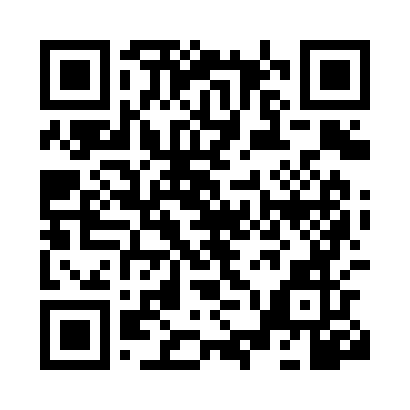 Prayer times for Dom Eliseu, BrazilWed 1 May 2024 - Fri 31 May 2024High Latitude Method: NonePrayer Calculation Method: Muslim World LeagueAsar Calculation Method: ShafiPrayer times provided by https://www.salahtimes.comDateDayFajrSunriseDhuhrAsrMaghribIsha1Wed3:575:0811:072:295:066:132Thu3:575:0811:072:295:066:133Fri3:575:0811:072:295:056:134Sat3:575:0811:072:295:056:135Sun3:575:0811:072:295:056:136Mon3:575:0811:072:295:056:127Tue3:565:0811:072:295:056:128Wed3:565:0811:062:295:056:129Thu3:565:0811:062:295:046:1210Fri3:565:0811:062:295:046:1211Sat3:565:0811:062:295:046:1212Sun3:565:0911:062:295:046:1213Mon3:565:0911:062:295:046:1214Tue3:565:0911:062:295:046:1215Wed3:565:0911:062:295:046:1216Thu3:565:0911:062:295:046:1317Fri3:565:0911:062:295:046:1318Sat3:565:0911:062:295:046:1319Sun3:565:0911:072:305:046:1320Mon3:565:0911:072:305:046:1321Tue3:565:0911:072:305:046:1322Wed3:565:1011:072:305:046:1323Thu3:565:1011:072:305:046:1324Fri3:565:1011:072:305:046:1325Sat3:565:1011:072:305:046:1326Sun3:565:1011:072:305:046:1427Mon3:575:1011:072:305:046:1428Tue3:575:1111:072:315:046:1429Wed3:575:1111:082:315:046:1430Thu3:575:1111:082:315:046:1431Fri3:575:1111:082:315:046:14